УТВЕРЖДЕНОприказом Министерстваэкономического развития Донецкой Народной Республикиот 13 июля 2016г № 70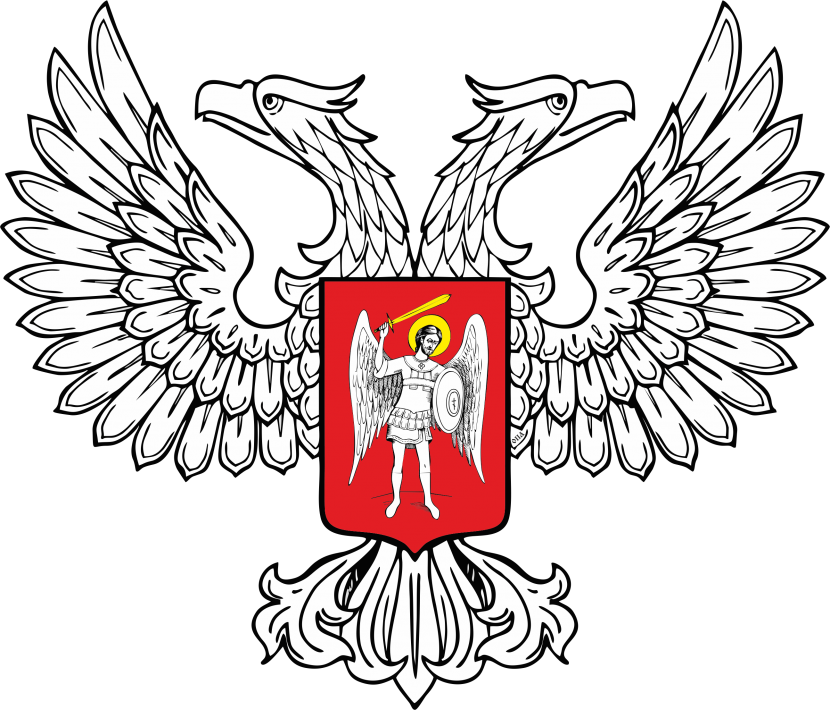 ИНСТРУКЦИЯпо заполнению формы № 8 «Объявление о результатах проведения процедуры закупок»1. Информация готовится на государственном языке согласно Конституции Донецкой Народной Республики, подписывается уполномоченным лицом заказчика (с указанием должности, фамилии и инициалов) и удостоверяется в установленном порядке печатью заказчика. 2. Дата заполняется в следующем порядке: число, месяц, год.3. Пункта 1:Заказчик определяется в соответствии с подпунктом 8 пункта 1.1  раздела I Временного Порядка о проведении закупок товаров, работ и услуг за бюджетные средства и собственные средства предприятий в Донецкой Народной Республике, утвержденного постановлением Совета Министров Донецкой Народной Республики от 31.05.2016 № 7-2 (далее – Порядок).Подпункт 1.1 - указывается полное наименование заказчика.Подпункт 1.2 - указывается идентификационный код по Единому государственному реестру юридических лиц и физических лиц-предпринимателей (идентификационный код по ЕГР).Подпункт 1.3 – указываются: улица, номер дома, номер комнаты (офиса), наименование административно-территориальной единицы Донецкой Народной Республики (район, город, поселок, село), почтовый индекс.4. Пункт 2 - указываются источник финансирования закупки и ожидаемая стоимость закупки согласно плану закупок на бюджетный период.5. Пункт 3 - процедура закупки указывается заказчиком в соответствии с пунктом 8.1 раздела VIII Порядка. 6. Пункт 4 - указывается информация о предмете закупки в соответствии с разделом XIII Порядка.7. Пункт 5 - указывается дата обнародования, номер объявления о проведении процедуры закупки, размещенного на веб-портале. 8. Пункт 6 -  указывается дата и номер уведомления об акцепте предложения конкурсных закупок, ценового предложения или предложения по результатам применения процедуры закупки у одного участника.9. Пункт 7:Подпункт 7.1 -  в случае отмены закупок или признания их несостоявшимися, отмечается: "Закупки отменены" или "Закупки признаны несостоявшимися".Подпункт 7.2 - указывается дата и номер решения об отмене закупок или признания их несостоявшимися.Подпункт 7.3 –  указываются причины для принятия такого решения, с указанием соответствующего пункта Порядка.10. Пункт 8 - сумма, определенная в договоре о закупке, указывается в российских рублях либо эквивалент этой сумме в валюте договора по официальному курсу Центрального Республиканского Банка Донецкой Народной Республики.В случае, если участником процедуры закупки является нерезидент, такой участник может указать цену предложения конкурсных закупок в валюте. При этом, при раскрытии предложений конкурсных закупок цена такого предложения пересчитывается в российский рубль по официальному курсу российского рубля к валюте, установленному ЦРБ на дату раскрытия предложений, о чем отмечается в протоколе раскрытия предложений конкурсных закупок.11. Пункт 9:Подпункт 9.1 - указывается победитель (победители) закупок. Информация отмечается о юридическом лице в соответствии с учредительными документами, а о физическом лице-предпринимателе - в соответствии с паспортом или других документов, удостоверяющих личность.Подпункт 9.2 - указывается Идентификационный код по Единому государственному реестру юридических лиц и физических лиц-предпринимателей (идентификационный код по ЕГР).Подпункт 9.3 – указываются: улица, номер дома, номер комнаты (офиса), наименование административно-территориальной единицы Донецкой Народной Республики (район, город, поселок, село), почтовый индекс.В случае выбора нескольких победителей, если в документации конкурсных закупок заказчик предусматривал возможность представления участниками предложений конкурсных закупок по лотам, указывается информация обо всех победителях закупок, определенных по результатам рассмотрения и оценки предложений конкурсных закупок.Начальник отдела регулированиятарифов и ценообразования						Л.Н. Возняк